Publicado en  el 18/02/2014 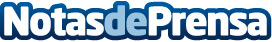 Valcárcel defiende en el foro 'Ciudades del Mañana' un mejor reparto de la financiación europeaEl presidente de la Comunidad y del Comité de las Regiones (CdR), Ramón Luis Valcárcel, defendió hoy la mejora del acceso a la financiación europea por parte de las ciudades y una implicación “más efectiva” en el reparto de los fondos Feder, ya que más de la mitad de las inversiones del Fondo Europeo de Desarrollo Regional para el periodo 2014-2020 se realizará en ciudades y zonas urbanas.Datos de contacto:Gobierno de MurciaNota de prensa publicada en: https://www.notasdeprensa.es/valcarcel-defiende-en-el-foro-ciudades-del_1 Categorias: Murcia http://www.notasdeprensa.es